ПРОЄКТ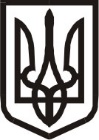 Виконавчий комітет Нетішинської міської радиХмельницької областіР І Ш Е Н Н Я___.04.2024					Нетішин				  № ____/2024Про квартирний облікВідповідно до підпункту 2 пункту «а» статті 30, пункту 3 частини 4 статті 42 Закону України «Про місцеве самоврядування в Україні», статті 15 Житлового кодексу України, Правил обліку громадян, які потребують поліпшення житлових умов, і надання їм житлових приміщень в Українській РСР, затверджених постановою Ради Міністрів Української РСР і Української республіканської ради професійних спілок від 11 грудня 1984 року № 470, з метою розгляду листів військової частини 3043 Національної гвардії України та філії «ВП «ХАЕС»               АТ «НАЕК «Енергоатом», зареєстрованих у виконавчому комітеті Нетішинської міської ради 05 березня 2024 року за № 33/1037-01-13/2024, 13 березня 2024 року, за № 32/1171-01-13/2024, 27 лютого 2024 року за № 32/899-01-13/2024, з метою розгляду звернень громадян, враховуючи рекомендації громадської комісії з житлових питань при виконавчому комітеті міської ради від 21 березня                       2024 року, виконавчий комітет Нетішинської міської радиВИРІШИВ:1. Відмовити у зв’язку з відсутністю правових підстав, передбачених статтею 34 Житлового кодексу України, та пунктом 13 Правил обліку…: 1.1. Заболотному Володимиру Дмитровичу, … року народження, у взятті на квартирний облік за місцем проживання у виконавчому комітеті Нетішинської міської ради на загальних підставах та включенні у список осіб, які користуються правом першочергового одержання житлових приміщень, складом сім’ї 1 особа;1.2. Фотюк Марії Володимирівні, … року народження, у взятті на квартирний облік за місцем проживання у виконавчому комітеті Нетішинської міської ради на загальних підставах, складом сім’ї 2 особи.2. Взяти на квартирний облік за місцем проживання у виконавчому комітеті Нетішинської міської ради на загальних підставах та включити до списку осіб, які користуються правом першочергового одержання житлових приміщень:2.1. Третяка Сергія Вікторовича, … року народження,Третяк Світлану Миколаївну, … року народження,згідно з підпунктом 8 пункту 13 Правил обліку…, пунктом 14 статті 12 Закону України «Про статус ветеранів війни, гарантії їх соціального захисту», складом сім’ї 2 особи;22.2. Каленюка Олега Миколайовича, … року народження,згідно з підпунктом 6 пункту 13 Правил обліку…, пунктом 14 статті 12 Закону України «Про статус ветеранів війни, гарантії їх соціального захисту», складом сім’ї 1 особа.3. Взяти на квартирний облік за місцем проживання у виконавчому комітеті Нетішинської міської ради на загальних підставах:Закусило Іванну Володимирівну, … року народження, згідно з підпунктом 6 пункту 13 Правил обліку…, складом сім’ї 1 особа.4. Включити у список осіб, які користуються правом позачергового одержання житлових приміщень: Васілінчук Ольгу Петрівну, … року народження,Васілінчук Олександра Борисовича, … року народження,Васілінчука Артема Борисовича, … року народження,згідно з підпунктом 6 пункту 13 Правил обліку…, пунктом 15 статті 15 Закону України «Про статус ветеранів війни, гарантії їх соціального захисту», складом сім’ї 3 особи.5. Зняти з загальної черги осіб, які перебувають на квартирному обліку за місцем проживання у виконавчому комітеті Нетішинської міської ради, у зв’язку зі смертю:5.1. Антонюка Василя Яковича, … року народження (справа № 1237),5.2. Прилуцького Володимира Валентиновича, … року народження (справа № 1785).6. Виключити зі списку осіб, які користуються правом позачергового поліпшення житлових умов у зв’язку зі смертю:Іваницьку Антоніну Степанівну, … року народження (справа № 29).7. Виключити зі списку осіб, які користуються правом першочергового поліпшення житлових умов у зв’язку зі смертю та втратою права подальшого перебування у списку згідно з пунктами 27, 28 Правил обліку:Антонюка Василя Яковича, … року народження,Антонюка Дмитра Васильовича, … року народження,Антонюк Світлану Ігорівну, … року народження (справа № 1237).8. Зняти з загальної черги та виключити зі списку осіб, які користуються правом першочергового одержання житлових приміщень згідно з підпунктом 1 пункту 26 Правил обліку…:8.1. Антонюка Максима Васильовича, … року народження (справа № 1237);8.2. Балашову Людмилу Борисівну, … року народження,Балашова Вадима Анатолійовича, … року народження,Балашова Анатолія Миколайовича, … року народження,Балашову Сніжану Анатоліївну, … року народження (справа № 229);38.3. Філюка Віктора Васильовича, … року народження,Філюк Тетяну Олександрівну, … року народження,Філюка Ярослава Вікторовича, … року народження (справа № 23).9. Затвердити витяги з протоколу засідання житлово-побутової комісії військової частини 3043 Національної гвардії України від 21 лютого 2024 року № 3 з питань квартирного обліку.10. Затвердити спільні рішення адміністрації та профспілкового комітету ВП ХАЕС з питань квартирного обліку від 12 лютого 2024 року № 86,                       від 14 лютого 2024 року № 88, від 06 березня 2024 року № 132.11. Перереєструвати списки працівників, які перебувають на квартирному обліку працівників АТ «НАЕК «Енергоатом» філії «ВП ХАЕС» станом на                      01 березня 2024 року:11.1. список працівників, які перебувають на квартирному обліку у загальній черзі з № 1 по № 657;11.2. список працівників, що користуються правом першочергового одержання житлових приміщень з № 1 по № 86,11.3. список працівників, що користуються правом позачергового одержання житлових приміщень з № 1 по № 28.12. Контроль за виконанням цього рішення покласти на заступника міського голови Оксану Латишеву.Міський голова                                                                     Олександр СУПРУНЮК